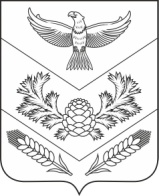 МУНИЦИПАЛЬНОЕ ОБРАЗОВАНИЕ«МИРНЕНСКОЕ СЕЛЬСКОЕ ПОСЕЛЕНИЕ»АДМИНИСТРАЦИЯ МИРНЕНСКОГО СЕЛЬСКОГО ПОСЕЛЕНИЯПОСТАНОВЛЕНИЕ  20 октября 2021 г.                                                                                                    	             №   242п. МирныйОб утверждении порядка формирования, ведения, обязательного опубликования перечня муниципального имущества муниципального образования «Мирненское сельское поселение», предназначенного для предоставления во владение и (или) пользование субъектам малого и среднего предпринимательства и организациям, образующим инфраструктуру поддержки субъектов малого и среднего предпринимательства В целях реализации  положений Федерального закона от 24.07.2007 № 209-ФЗ «О развитии малого и среднего предпринимательства в Российской Федерации», улучшения условий для развития малого и среднего предпринимательства на территории муниципального образования «Мирненское сельское поселение», ПОСТАНОВЛЯЮ:Утвердить Порядок формирования, ведения, обязательного опубликования перечня муниципального имущества муниципального образования «Мирненское сельское поселение», предназначенного для предоставления во владение и (или) пользование субъектам малого и среднего предпринимательства и организациям, образующим инфраструктуру поддержки субъектов малого и среднего предпринимательства согласно приложению к настоящему постановлению.Опубликовать настоящее постановление в периодическом печатном издании «Информационный бюллетень» Мирненского сельского поселения и разместить  на официальном сайте муниципального образования «Мирненское сельское поселения» (http://www.mirniy.tomsk.ru/).Настоящее постановление вступает в силу со дня его официального опубликования.Считать утратившим силу постановление Администрации Мирненского сельского поселения от 17.07.2019г. № 261 «Об утверждении порядка формирования, ведения, ежегодного дополнения и опубликования перечня муниципального имущества муниципального образования «Мирненское сельское поселение», свободного от прав третьих лиц, предназначенного для предоставления во владение и (или) пользование субъектам малого и среднего предпринимательства и организациям, образующим инфраструктуру поддержки субъектов малого и среднего предпринимательства» со дня регистрации настоящего постановления.Контроль за исполнением настоящего постановления оставляю за собой.Глава поселения(Глава Администрации)                                                                   	Юрков А.С.Приложение Порядок формирования, ведения, обязательного опубликования перечня муниципального имущества муниципального образования «Мирненское сельское поселение», предназначенного для предоставления во владение и (или) пользование субъектам малого и среднего предпринимательства и организациям, образующим инфраструктуру поддержки субъектов малого и среднего предпринимательства 1. Общие положенияНастоящий порядок определяет правила формирования, ведения, обязательного опубликования перечня муниципального имущества муниципального образования «Мирненское сельское поселение», предназначенного для предоставления во владение и (или) пользование субъектам малого и среднего предпринимательства и организациям, образующим инфраструктуру поддержки субъектов малого и среднего предпринимательства (далее – Перечень), требования к имуществу, сведения о котором включаются в Перечень, в целях предоставления указанного имущества на долгосрочной основе (в том числе по льготным ставкам арендной платы) субъектам малого и среднего предпринимательства и организациям, образующим инфраструктуру поддержки субъектов малого и среднего предпринимательства (далее – организации инфраструктуры поддержки). 2. Цели создания и основные принципы формирования, ведения, обязательного опубликования Перечня 2.1. В Перечне содержатся сведения о муниципальном имуществе муниципального образования «Мирненское сельское поселение», свободном от прав третьих лиц (за исключением права хозяйственного ведения, права оперативного управления, а также имущественных прав субъектов малого и среднего предпринимательства), предусмотренном частью 1 статьи 18 Федерального закона от 24 июля 2007 года № 209-ФЗ «О развитии малого и среднего предпринимательства в Российской Федерации», предназначенном для предоставления во владение и (или) в пользование на долгосрочной основе (в том числе по льготным ставкам арендной платы) субъектам малого и среднего предпринимательства и организациям инфраструктуры поддержки. Физические лица, не являющиеся индивидуальными предпринимателями и применяющие специальный налоговый режим «Налог на профессиональный доход» (далее - самозанятые), также вправе обратиться за предоставлением во владение и (или) пользование имущества, включенного в Перечень.Возможность отчуждения имущества, включенного в Перечень, на возмездной основе в собственность субъектов малого и среднего предпринимательства в соответствии с Федеральным законом от 22 июля 2008 года  № 159-ФЗ «Об особенностях отчуждения недвижимого имущества, находящегося в государственной или в муниципальной собственности и арендуемого субъектами малого и среднего предпринимательства, и о внесении изменений в отдельные законодательные акты Российской Федерации» и в случаях, указанных в подпунктах 6, 8 и 9 пункта 2 статьи 39.3 Земельного кодекса Российской Федерации.2.2. Формирование Перечня осуществляется в целях:2.2.1. обеспечения доступности информации об имуществе, включенном в Перечень, для субъектов малого и среднего предпринимательства и организаций инфраструктуры поддержки, самозанятых;2.2.2. предоставления муниципального имущества муниципального образования «Мирненское сельское поселение» во владение и (или) пользование на долгосрочной основе (в том числе возмездно, безвозмездно и по льготным ставкам арендной платы) субъектам малого и среднего предпринимательства, организациям инфраструктуры поддержки и самозанятым;2.2.3. повышения эффективности управления муниципальным имуществом муниципального образования «Мирненское сельское поселение», стимулирования развития малого и среднего предпринимательства на территории Мирненского сельского поселения.2.3. Формирование и ведение Перечня основывается на следующих основных принципах:2.3.1. достоверность данных об имуществе, сведения о котором включаются в Перечень, и поддержание актуальности информации об имуществе, включенном в Перечень;2.3.2. ежегодная актуализация Перечня (до 1 ноября текущего года). 3. Формирование и ведение Перечня, внесение в него изменений, в том числе ежегодное дополнение Перечня3.1. Формирование и ведение Перечня, в том числе подготовка проекта правового акта о включении сведений об имуществе в Перечень или об исключении сведений об имуществе из Перечня, осуществляется Администрацией Мирненского сельского поселения (далее – уполномоченный орган) по форме согласно приложению №1 к настоящему порядку. Уполномоченный орган отвечает за достоверность содержащихся в Перечне сведений.3.2. В Перечень включаются сведения об имуществе, соответствующем следующим критериям:3.2.1. имущество свободно от прав третьих лиц (за исключением права хозяйственного ведения, права оперативного управления, а также имущественных прав субъектов малого и среднего предпринимательства);3.2.2. в отношении имущества федеральными законами не установлен запрет на его передачу во временное владение и (или) пользование, в том числе в аренду;3.2.3. имущество не является объектом религиозного назначения;3.2.4 имущество не включено в действующий в текущем году и на очередной период акт о планировании приватизации муниципального имущества, принятый в соответствии с Федеральным законом от 21.12.2001 №178-ФЗ «О приватизации государственного и муниципального имущества»  муниципального образования «Мирненское сельское поселение», предназначенного для передачи во владение и (или) пользование на долгосрочной основе социально ориентированным некоммерческим организациям;3.2.5. имущество не признано аварийным и подлежащим сносу;3.2.6. имущество не относится к жилому фонду или объектам сети инженерно-технического обеспечения, к которым подключен объект жилищного фонда;3.2.7. земельный участок не предназначен для ведения личного подсобного хозяйства, огородничества, садоводства, индивидуального жилищного строительства; 3.2.8. земельный участок не относится к земельным участкам, предусмотренным подпунктами 1 - 10, 13 - 15, 18 и 19 пункта 8 статьи 3911 Земельного кодекса Российской Федерации, за исключением земельных участков, предоставленных в аренду субъектам малого и среднего предпринимательства;3.2.9. в отношении имущества, закрепленного на праве оперативного управления за муниципальными учреждениями либо на праве хозяйственного ведения или оперативного управления за муниципальными унитарными предприятиями (далее - балансодержатели), представлено предложение балансодержателя о включении сведений о закрепленном за ним имуществе в Перечень в целях предоставления такого имущества во владение и (или) в пользование организациям инфраструктуры поддержки;3.2.10. имущество не относится к вещам, которые теряют свои натуральные свойства в процессе использования (потребляемым вещам), к малоценному движимому имуществу, к имуществу, срок службы которого составляет менее пяти лет или его предоставление в аренду на срок пять и более лет в соответствии с законодательством Российской Федерации не допускается, а также не является частью неделимой вещи;3.2.11. движимое имущество обладает индивидуально-определенными признаками, позволяющими заключить в отношении него договор аренды или иной гражданско-правовой договор.Виды имущества, которое используется для формирования Перечня, представлены  в приложении №2 к настоящему порядку.3.3. Запрещается включение имущества, сведения о котором включены в Перечень, в проект акта о планировании приватизации муниципального имущества или в проект дополнений в указанный акт.3.4. Включение сведений об имуществе в Перечень и (или) исключение сведений об имуществе из Перечня осуществляются уполномоченным органом:3.4.1. по собственной инициативе в отношении имущества, составляющего казну муниципального образования «Мирненское сельское поселение», а также имущества, закрепленного за балансодержателем (при исключении сведений о закрепленном за балансодержателем имуществе из Перечня);3.4.2. по предложению балансодержателя в отношении закрепленного за ним имущества (при исключении сведений о закрепленном за балансодержателем имуществе из Перечня), а также по предложению балансодержателя в отношении закрепленного за ним имущества (при включении сведений о закрепленном за балансодержателем имуществе в Перечень).	Внесение в Перечень изменений, не предусматривающих исключение из Перечня сведений об имуществе, осуществляется не позднее десяти рабочих дней со дня внесения изменений в сведения об имуществе, содержащиеся в Реестре муниципального имущества муниципального образования «Мирненское сельское поселение».3.5. Рассмотрение уполномоченным органом предложения балансодержателя о включении сведений о закрепленном за ним имуществе в Перечень или об исключении сведений о закрепленном за ним имуществе из Перечня осуществляется в течение тридцати календарных дней со дня его поступления. По результатам рассмотрения указанного предложения уполномоченный орган принимает одно из следующих решений:3.5.1. о включении сведений об имуществе, в отношении которого поступило предложение, в Перечень с принятием соответствующего правового акта;3.5.2. об исключении сведений об имуществе, в отношении которого поступило предложение, из Перечня с принятием соответствующего правового акта;3.5.3. об отказе в учете предложений с направлением лицу, представившему указанное предложение, мотивированного ответа о невозможности включения сведений об имуществе в Перечень.3.6. Решение об отказе в учете предложения о включении имущества в Перечень принимается в следующих случаях:3.6.1. имущество не соответствует критериям, установленным пунктом 3.2. настоящего порядка;3.6.2. отсутствуют индивидуально определенные признаки движимого имущества, позволяющие заключить в отношении него договор аренды;3.6.3. принятие решения, предусматривающего иной порядок распоряжения имуществом.3.7. Уполномоченный орган вправе исключить сведения об имуществе из Перечня, если в течение двух лет со дня включения сведений об указанном имуществе в Перечень в отношении такого имущества от субъектов малого и среднего предпринимательства и организаций инфраструктуры поддержки, самозанятых не поступило:3.7.1. ни одной заявки на участие в аукционе (конкурсе) на право заключения договора, предусматривающего переход прав владения и (или) пользования имуществом, а также на право заключения договора аренды земельного участка;3.7.2. ни одного предложения (заявления) о предоставлении имущества, включая земельные участки, в том числе без проведения аукциона (конкурса) в случаях, предусмотренных Федеральным законом от 26 июля 2006 года № 135-ФЗ «О защите конкуренции», Земельным кодексом Российской Федерации.3.8. Сведения о муниципальном имуществе подлежат исключению из Перечня в следующих случаях:3.8.1. в отношении имущества в установленном законодательством Российской Федерации порядке принято решение о его использовании для муниципальных нужд. В решении об исключении имущества из Перечня при этом указывается направление использования имущества и реквизиты соответствующего решения;3.8.2. право собственности муниципального образования «Мирненское сельское поселение» на имущество прекращено по решению суда или в ином установленном законом порядке;3.8.3. прекращение существования имущества в результате его гибели или уничтожения;3.8.4. имущество признано в установленном законодательством Российской Федерации порядке непригодным для использования в результате его физического или морального износа, аварийного состояния;3.8.5. имущество приобретено его арендатором в собственность в соответствии с Федеральным законом от 22 июля 2008 года № 159-ФЗ «Об особенностях отчуждения недвижимого имущества, находящегося в государственной или в муниципальной собственности и арендуемого субъектами малого и среднего предпринимательства, и о внесении изменений в отдельные законодательные акты Российской Федерации» и в случаях, указанных в подпунктах 6, 8 и 9 пункта 2 статьи 393 Земельного кодекса Российской Федерации.3.9. Уполномоченный орган исключает из Перечня имущество, характеристики которого изменились таким образом, что оно стало непригодным для использования по целевому назначению, кроме случая, когда такое имущество предоставляется субъекту малого и среднего предпринимательства, организации инфраструктуры поддержки, самозанятым, на условиях, обеспечивающих проведение его капитального ремонта и (или) реконструкции арендатором. 3.10. Уполномоченный орган уведомляет арендатора о намерении принять решение об исключении имущества из Перечня в срок не позднее трех рабочих дней с даты получения информации о наступлении одного из случаев, указанных в пункте 3.7. настоящего порядка, за исключением случая, предусмотренного пунктом  3.8.5.4. Опубликование Перечня и предоставление сведений о включенном в него имуществеУполномоченный орган:Обеспечивает опубликование Перечня или изменений в Перечень в средствах массовой информации в течение 10 рабочих дней со дня их утверждения. Осуществляет размещение Перечня или актуализацию содержащихся в нем сведений на официальном сайте уполномоченного органа в информационно-телекоммуникационной сети «Интернет» в течение трех рабочих дней со дня утверждения Перечня или изменений в Перечень соответственно.Предоставляет в орган исполнительной власти субъекта Российской Федерации, уполномоченный высшим исполнительным органом государственной власти субъекта Российской Федерации на взаимодействие с Корпорацией в области развития малого и среднего предпринимательства  сведения о Перечне и изменениях в него в порядке, по форме и в сроки, установленные Приказом Министерства экономического развития Российской Федерации от 20.04.2016 № 264 «Об утверждении Порядка представления сведений об утвержденных перечнях государственного имущества и муниципального имущества, указанных в части 4 статьи 18 Федерального закона «О развитии малого и среднего предпринимательства в Российской Федерации», а также об изменениях, внесенных в такие перечни, в акционерное общество «Федеральная корпорация по развитию малого и среднего предпринимательства», формы представления и состава таких сведений».Приложение №1Форма Перечня муниципального имущества муниципального образования «Мирненское сельское поселение», предназначенного для предоставления во владение и (или) в пользование субъектам малого и среднего предпринимательства и организациям, образующим инфраструктуру поддержки субъектов малого и среднего предпринимательства<1> Указывается адрес (местоположение) объекта (для недвижимого имущества в соответствии с записью в Едином государственном реестре недвижимости, для движимого имущества – адресный ориентир, в том числе почтовый адрес места его постоянного размещения, а при невозможности его указания – полный адрес места нахождения органа местного самоуправления, осуществляющего полномочия собственника такого объекта.<2> Для объектов недвижимого имущества указывается вид: земельный участок, здание, сооружение, помещение, единый недвижимый комплекс; для движимого имущества указывается тип: транспорт, оборудование, инвентарь, иное движимое имущество.<3> Указывается индивидуальное наименование объекта недвижимости согласно сведениям о нем  Кадастре недвижимости при наличии такого наименования, а при его отсутствии - наименование объекта в реестре муниципального имущества. Если имущество является помещением, указывается его номер в здании. Для движимого имущества указывается его наименование согласно сведениям в реестре муниципального имущества или технической документации.<4> Основная характеристика, ее значение и единицы измерения объекта недвижимости указываются согласно сведениям Единого государственного реестра недвижимости<5> Указывается кадастровый номер объекта недвижимости или его части, включаемой в Перечень, при его отсутствии – условный номер или устаревший номер (при наличии).<6> На основании документов, содержащих актуальные сведения о техническом состоянии объекта недвижимости, указывается одно из следующих значений: пригодно к эксплуатации; требует текущего ремонта; требует капитального ремонта (реконструкции, модернизации, иных видов работ для приведения в нормативное техническое состояние). В случае, если имущество является объектом незавершенного строительства указывается: объект незавершенного строительства.<7>, <8> Для объекта недвижимости, включенного в Перечень, указывается категория и вид разрешенного использования земельного участка, на котором расположен такой объект. Для движимого имущества данные строки не заполняются.<9> Указывается краткое описание состава имущества, если оно является сложной вещью либо главной вещью, предоставляемой в аренду с другими вещами, предназначенными для ее обслуживания. В ином случае данная строчка не заполняется.<10> Указывается «Да» или «Нет».<11> Для имущества казны указывается наименование публично-правового образования, для имущества, закрепленного на праве хозяйственного ведения или праве оперативного управления, указывается наименование государственного (муниципального) унитарного предприятия, государственного (муниципального) учреждения, за которым закреплено это имущество.<12> Для имущества казны указывается: «нет», для имущества, закрепленного на праве хозяйственного ведения или праве оперативного управления, указывается: «Право хозяйственного ведения» или «Право оперативного управления».<13> ИНН указывается только для государственного (муниципального) унитарного предприятия, государственного (муниципального) учреждения.<14>, <15> Указывается номер телефона и адрес электронной почты ответственного структурного подразделения или сотрудника правообладателя для взаимодействия с субъектами малого и среднего предпринимательства, организациями, образующими инфраструктуру поддержки субъектов малого и среднего предпринимательства, по вопросам заключения договора аренды имущества.Приложение №2Виды муниципального имущества, которое используется для формирования перечня муниципального имущества муниципального образования «Мирненское сельское поселение», предназначенного для предоставления во владение и (или) в пользование субъектам малого и среднего предпринимательства и организациям, образующим инфраструктуру поддержки субъектов малого и среднего предпринимательства1. Движимое имущество: оборудование, машины, механизмы, установки, инвентарь, инструменты, пригодные к эксплуатации по назначению с учетом их технического состояния, экономических характеристик и морального износа, срок службы которых превышает пять лет.2. Объекты недвижимого имущества, подключенные к сетям инженерно-технического обеспечения и имеющие доступ к объектам транспортной инфраструктуры.3. Имущество, переданное субъекту малого и среднего предпринимательства по договору аренды, срок действия которого составляет не менее пяти лет.4. Земельные участки, в том числе из земель сельскохозяйственного назначения, размеры которых соответствуют предельным размерам, определенным в соответствии со статьей 119 Земельного кодекса Российской Федерации, в том числе предназначенные для реализации инвестиционных проектов в соответствии с законодательством Российской Федерации об инвестиционной деятельности, а также земельные участки, государственная собственность на которые не разграничена, полномочия по предоставлению которых осуществляет муниципальное образование «Мирненское сельское поселение».5. Здания, строения и сооружения, подлежащие ремонту и реконструкции, объекты незавершенного строительства, а также объекты недвижимого имущества, не подключенные к сетям инженерно-технического обеспечения и не имеющие доступа к объектам транспортной инфраструктуры.6. Имущество, закрепленное на праве хозяйственного ведения или оперативного управления за муниципальным унитарным предприятием, на праве оперативного управления за муниципальным учреждением, владеющим им соответственно на праве хозяйственного ведения или оперативного управления, - по предложению балансодержателя о включении указанного имущества в соответствующий перечень, а также при наличии письменного согласия органа местного самоуправления, уполномоченного на согласование сделки с соответствующим имуществом.№ п/пАдрес (местоположение) объекта<1>Вид объекта недвижимости;тип движимого имущества <2>Наименование объекта учета <3>Сведения о недвижимом имуществеСведения о недвижимом имуществеСведения о недвижимом имуществе№ п/пАдрес (местоположение) объекта<1>Вид объекта недвижимости;тип движимого имущества <2>Наименование объекта учета <3>Основная характеристика объекта недвижимости <4>Основная характеристика объекта недвижимости <4>Основная характеристика объекта недвижимости <4>№ п/пАдрес (местоположение) объекта<1>Вид объекта недвижимости;тип движимого имущества <2>Наименование объекта учета <3>Тип (площадь - для земельных участков, зданий, помещений; протяженность, объем, площадь, глубина залегания - для сооружений; протяженность, объем, глубина залегания согласно проектной документации – для объектов незавершенного строительства)Фактическое значение/Проектируемое значение (для объектов незавершённого строительства)Единица измерения (для площади – кв.м; для протяженности – м; для глубины залегания – куб.м)1234567Сведения о недвижимом имуществеСведения о недвижимом имуществеСведения о недвижимом имуществеСведения о недвижимом имуществеСведения о недвижимом имуществеСведения о движимом имуществеСведения о движимом имуществеСведения о движимом имуществеСведения о движимом имуществеУчетный номер <5>Учетный номер <5>Техническое состояние <6>Категория земель <7>Вид разрешенного использования <8>Сведения о движимом имуществеСведения о движимом имуществеСведения о движимом имуществеСведения о движимом имуществеНомерТип (кадастровый, условный, устаревший)Техническое состояние <6>Категория земель <7>Вид разрешенного использования <8>Государственный регистрационный знак (при наличии)Марка, модельГод выпускаСостав имущества <9>8910111213141516Сведения о правообладателях и о правах третьих лиц на имуществоСведения о правообладателях и о правах третьих лиц на имуществоСведения о правообладателях и о правах третьих лиц на имуществоСведения о правообладателях и о правах третьих лиц на имуществоСведения о правообладателях и о правах третьих лиц на имуществоСведения о правообладателях и о правах третьих лиц на имуществоСведения о правообладателях и о правах третьих лиц на имуществоДля договоров аренды и безвозмездного пользованияДля договоров аренды и безвозмездного пользованияНаименование правообладателя <11> Наличие ограниченного вещного права на имущество <12>ИНН правообладателя <13>Контактный номер телефона <14>Адрес электронной почты <15>Наличие права аренды или права безвозмездного пользования на имущество  <10>Дата окончания срока действия договора (при наличии)Наименование правообладателя <11> Наличие ограниченного вещного права на имущество <12>ИНН правообладателя <13>Контактный номер телефона <14>Адрес электронной почты <15>17181920212223